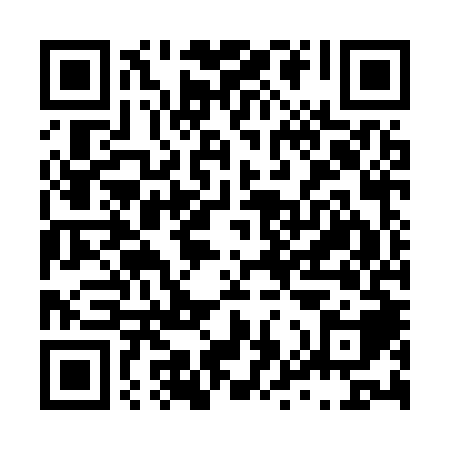 Prayer times for Academy Heights Addition, Utah, USAMon 1 Apr 2024 - Tue 30 Apr 2024High Latitude Method: Angle Based RulePrayer Calculation Method: Islamic Society of North AmericaAsar Calculation Method: ShafiPrayer times provided by https://www.salahtimes.comDateDayFajrSunriseDhuhrAsrMaghribIsha1Mon5:527:101:315:077:549:122Tue5:507:081:315:077:559:133Wed5:497:071:315:087:569:144Thu5:477:051:315:087:579:155Fri5:457:031:305:087:589:176Sat5:437:021:305:097:599:187Sun5:417:001:305:098:009:198Mon5:396:581:295:108:019:219Tue5:376:571:295:108:029:2210Wed5:366:551:295:108:039:2311Thu5:346:541:295:118:049:2512Fri5:326:521:285:118:059:2613Sat5:306:501:285:118:079:2714Sun5:286:491:285:128:089:2915Mon5:266:471:285:128:099:3016Tue5:256:461:275:128:109:3117Wed5:236:441:275:138:119:3318Thu5:216:431:275:138:129:3419Fri5:196:411:275:138:139:3520Sat5:176:401:275:148:149:3721Sun5:166:381:265:148:159:3822Mon5:146:371:265:148:169:4023Tue5:126:351:265:158:179:4124Wed5:106:341:265:158:189:4225Thu5:086:331:265:158:199:4426Fri5:076:311:265:168:219:4527Sat5:056:301:255:168:229:4728Sun5:036:281:255:168:239:4829Mon5:026:271:255:178:249:5030Tue5:006:261:255:178:259:51